《数据结构》课程教学大纲注：1、课程教学目标：请精炼概括3-5条目标，并注明每条目标所要求的学习目标层次（理解、运用、分析、综合和评价）。本课程教学目标须与授课对象的专业培养目标有一定的对应关系    2、学生核心能力即毕业要求或培养要求，请任课教师从授课对象人才培养方案中对应部分复制（http://jwc.dgut.edu.cn/）    3、教学方式可选：课堂讲授/小组讨论/实验/实训    4、若课程无理论教学环节或无实践教学环节，可将相应的教学进度表删掉。课程名称： 数据结构课程名称： 数据结构课程名称： 数据结构课程名称： 数据结构课程名称： 数据结构课程类别（必修/选修）：必修课程类别（必修/选修）：必修课程类别（必修/选修）：必修课程类别（必修/选修）：必修课程类别（必修/选修）：必修课程类别（必修/选修）：必修课程英文名称： 课程英文名称： 课程英文名称： 课程英文名称： 课程英文名称： 课程英文名称： 课程英文名称： 课程英文名称： 课程英文名称： 课程英文名称： 课程英文名称： 总学时/周学时/学分：48/3/3总学时/周学时/学分：48/3/3总学时/周学时/学分：48/3/3总学时/周学时/学分：48/3/3总学时/周学时/学分：48/3/3其中实验（实训、讨论等）学时：24其中实验（实训、讨论等）学时：24其中实验（实训、讨论等）学时：24其中实验（实训、讨论等）学时：24其中实验（实训、讨论等）学时：24其中实验（实训、讨论等）学时：24先修课程：程序设计基础、离散数学先修课程：程序设计基础、离散数学先修课程：程序设计基础、离散数学先修课程：程序设计基础、离散数学先修课程：程序设计基础、离散数学授课时间：星期三5-7节授课时间：星期三5-7节授课时间：星期三5-7节授课时间：星期三5-7节授课时间：星期三5-7节授课地点：综合实验楼503机房授课地点：综合实验楼503机房授课地点：综合实验楼503机房授课地点：综合实验楼503机房授课地点：综合实验楼503机房授课地点：综合实验楼503机房授课对象： 2018级跨境电商、2018级多媒体设计授课对象： 2018级跨境电商、2018级多媒体设计授课对象： 2018级跨境电商、2018级多媒体设计授课对象： 2018级跨境电商、2018级多媒体设计授课对象： 2018级跨境电商、2018级多媒体设计授课对象： 2018级跨境电商、2018级多媒体设计授课对象： 2018级跨境电商、2018级多媒体设计授课对象： 2018级跨境电商、2018级多媒体设计授课对象： 2018级跨境电商、2018级多媒体设计授课对象： 2018级跨境电商、2018级多媒体设计授课对象： 2018级跨境电商、2018级多媒体设计开课院系： 开课院系： 开课院系： 开课院系： 开课院系： 开课院系： 开课院系： 开课院系： 开课院系： 开课院系： 开课院系： 任课教师姓名/职称： 叶贤良/讲师任课教师姓名/职称： 叶贤良/讲师任课教师姓名/职称： 叶贤良/讲师任课教师姓名/职称： 叶贤良/讲师任课教师姓名/职称： 叶贤良/讲师任课教师姓名/职称： 叶贤良/讲师任课教师姓名/职称： 叶贤良/讲师任课教师姓名/职称： 叶贤良/讲师任课教师姓名/职称： 叶贤良/讲师任课教师姓名/职称： 叶贤良/讲师任课教师姓名/职称： 叶贤良/讲师联系电话：13712632399联系电话：13712632399联系电话：13712632399联系电话：13712632399联系电话：13712632399Email:120372782@qq.comEmail:120372782@qq.comEmail:120372782@qq.comEmail:120372782@qq.comEmail:120372782@qq.comEmail:120372782@qq.com答疑时间、地点与方式：答疑时间、地点与方式：答疑时间、地点与方式：答疑时间、地点与方式：答疑时间、地点与方式：答疑时间、地点与方式：答疑时间、地点与方式：答疑时间、地点与方式：答疑时间、地点与方式：答疑时间、地点与方式：答疑时间、地点与方式：课程考核方式：开卷（   ）     闭卷（ √）   课程论文（  ）   其它（  ）课程考核方式：开卷（   ）     闭卷（ √）   课程论文（  ）   其它（  ）课程考核方式：开卷（   ）     闭卷（ √）   课程论文（  ）   其它（  ）课程考核方式：开卷（   ）     闭卷（ √）   课程论文（  ）   其它（  ）课程考核方式：开卷（   ）     闭卷（ √）   课程论文（  ）   其它（  ）课程考核方式：开卷（   ）     闭卷（ √）   课程论文（  ）   其它（  ）课程考核方式：开卷（   ）     闭卷（ √）   课程论文（  ）   其它（  ）课程考核方式：开卷（   ）     闭卷（ √）   课程论文（  ）   其它（  ）课程考核方式：开卷（   ）     闭卷（ √）   课程论文（  ）   其它（  ）课程考核方式：开卷（   ）     闭卷（ √）   课程论文（  ）   其它（  ）课程考核方式：开卷（   ）     闭卷（ √）   课程论文（  ）   其它（  ）使用教材：数据结构（C语言版）（第2版）严蔚敏 , 李冬梅 , 吴伟民 (编著)教学参考资料：1.[美]Bruno R.Preiss著，胡广斌，王崧等译．数据结构与算法－面向对象的C++设计模式．北京：电子工业出版社．2. 殷人昆主编．数据结构与习题解析（用面向对象方法与C++描述）．北京：清华大学出版社．使用教材：数据结构（C语言版）（第2版）严蔚敏 , 李冬梅 , 吴伟民 (编著)教学参考资料：1.[美]Bruno R.Preiss著，胡广斌，王崧等译．数据结构与算法－面向对象的C++设计模式．北京：电子工业出版社．2. 殷人昆主编．数据结构与习题解析（用面向对象方法与C++描述）．北京：清华大学出版社．使用教材：数据结构（C语言版）（第2版）严蔚敏 , 李冬梅 , 吴伟民 (编著)教学参考资料：1.[美]Bruno R.Preiss著，胡广斌，王崧等译．数据结构与算法－面向对象的C++设计模式．北京：电子工业出版社．2. 殷人昆主编．数据结构与习题解析（用面向对象方法与C++描述）．北京：清华大学出版社．使用教材：数据结构（C语言版）（第2版）严蔚敏 , 李冬梅 , 吴伟民 (编著)教学参考资料：1.[美]Bruno R.Preiss著，胡广斌，王崧等译．数据结构与算法－面向对象的C++设计模式．北京：电子工业出版社．2. 殷人昆主编．数据结构与习题解析（用面向对象方法与C++描述）．北京：清华大学出版社．使用教材：数据结构（C语言版）（第2版）严蔚敏 , 李冬梅 , 吴伟民 (编著)教学参考资料：1.[美]Bruno R.Preiss著，胡广斌，王崧等译．数据结构与算法－面向对象的C++设计模式．北京：电子工业出版社．2. 殷人昆主编．数据结构与习题解析（用面向对象方法与C++描述）．北京：清华大学出版社．使用教材：数据结构（C语言版）（第2版）严蔚敏 , 李冬梅 , 吴伟民 (编著)教学参考资料：1.[美]Bruno R.Preiss著，胡广斌，王崧等译．数据结构与算法－面向对象的C++设计模式．北京：电子工业出版社．2. 殷人昆主编．数据结构与习题解析（用面向对象方法与C++描述）．北京：清华大学出版社．使用教材：数据结构（C语言版）（第2版）严蔚敏 , 李冬梅 , 吴伟民 (编著)教学参考资料：1.[美]Bruno R.Preiss著，胡广斌，王崧等译．数据结构与算法－面向对象的C++设计模式．北京：电子工业出版社．2. 殷人昆主编．数据结构与习题解析（用面向对象方法与C++描述）．北京：清华大学出版社．使用教材：数据结构（C语言版）（第2版）严蔚敏 , 李冬梅 , 吴伟民 (编著)教学参考资料：1.[美]Bruno R.Preiss著，胡广斌，王崧等译．数据结构与算法－面向对象的C++设计模式．北京：电子工业出版社．2. 殷人昆主编．数据结构与习题解析（用面向对象方法与C++描述）．北京：清华大学出版社．使用教材：数据结构（C语言版）（第2版）严蔚敏 , 李冬梅 , 吴伟民 (编著)教学参考资料：1.[美]Bruno R.Preiss著，胡广斌，王崧等译．数据结构与算法－面向对象的C++设计模式．北京：电子工业出版社．2. 殷人昆主编．数据结构与习题解析（用面向对象方法与C++描述）．北京：清华大学出版社．使用教材：数据结构（C语言版）（第2版）严蔚敏 , 李冬梅 , 吴伟民 (编著)教学参考资料：1.[美]Bruno R.Preiss著，胡广斌，王崧等译．数据结构与算法－面向对象的C++设计模式．北京：电子工业出版社．2. 殷人昆主编．数据结构与习题解析（用面向对象方法与C++描述）．北京：清华大学出版社．使用教材：数据结构（C语言版）（第2版）严蔚敏 , 李冬梅 , 吴伟民 (编著)教学参考资料：1.[美]Bruno R.Preiss著，胡广斌，王崧等译．数据结构与算法－面向对象的C++设计模式．北京：电子工业出版社．2. 殷人昆主编．数据结构与习题解析（用面向对象方法与C++描述）．北京：清华大学出版社．课程简介：数据结构课程是计算机相关专业的专业基础课、必修课程，主要介绍用计算机解决一系列问题特别是非数值信息处理问题时所用的各种组织数据的方法、存储数据结构的方法以及在各种结构上执行操作的算法。通过本课程的学习，要求学生掌握各种数据结构的特点、存储表示、运算方法以及在计算机科学中最基本的应用，培养、训练学生选用合适的数据结构和编写质量高、风格好的应用程序的能力，培养学生分析问题、解决问题的能力，并为后续课程的学习打下良好的理论基础和实践基础课程简介：数据结构课程是计算机相关专业的专业基础课、必修课程，主要介绍用计算机解决一系列问题特别是非数值信息处理问题时所用的各种组织数据的方法、存储数据结构的方法以及在各种结构上执行操作的算法。通过本课程的学习，要求学生掌握各种数据结构的特点、存储表示、运算方法以及在计算机科学中最基本的应用，培养、训练学生选用合适的数据结构和编写质量高、风格好的应用程序的能力，培养学生分析问题、解决问题的能力，并为后续课程的学习打下良好的理论基础和实践基础课程简介：数据结构课程是计算机相关专业的专业基础课、必修课程，主要介绍用计算机解决一系列问题特别是非数值信息处理问题时所用的各种组织数据的方法、存储数据结构的方法以及在各种结构上执行操作的算法。通过本课程的学习，要求学生掌握各种数据结构的特点、存储表示、运算方法以及在计算机科学中最基本的应用，培养、训练学生选用合适的数据结构和编写质量高、风格好的应用程序的能力，培养学生分析问题、解决问题的能力，并为后续课程的学习打下良好的理论基础和实践基础课程简介：数据结构课程是计算机相关专业的专业基础课、必修课程，主要介绍用计算机解决一系列问题特别是非数值信息处理问题时所用的各种组织数据的方法、存储数据结构的方法以及在各种结构上执行操作的算法。通过本课程的学习，要求学生掌握各种数据结构的特点、存储表示、运算方法以及在计算机科学中最基本的应用，培养、训练学生选用合适的数据结构和编写质量高、风格好的应用程序的能力，培养学生分析问题、解决问题的能力，并为后续课程的学习打下良好的理论基础和实践基础课程简介：数据结构课程是计算机相关专业的专业基础课、必修课程，主要介绍用计算机解决一系列问题特别是非数值信息处理问题时所用的各种组织数据的方法、存储数据结构的方法以及在各种结构上执行操作的算法。通过本课程的学习，要求学生掌握各种数据结构的特点、存储表示、运算方法以及在计算机科学中最基本的应用，培养、训练学生选用合适的数据结构和编写质量高、风格好的应用程序的能力，培养学生分析问题、解决问题的能力，并为后续课程的学习打下良好的理论基础和实践基础课程简介：数据结构课程是计算机相关专业的专业基础课、必修课程，主要介绍用计算机解决一系列问题特别是非数值信息处理问题时所用的各种组织数据的方法、存储数据结构的方法以及在各种结构上执行操作的算法。通过本课程的学习，要求学生掌握各种数据结构的特点、存储表示、运算方法以及在计算机科学中最基本的应用，培养、训练学生选用合适的数据结构和编写质量高、风格好的应用程序的能力，培养学生分析问题、解决问题的能力，并为后续课程的学习打下良好的理论基础和实践基础课程简介：数据结构课程是计算机相关专业的专业基础课、必修课程，主要介绍用计算机解决一系列问题特别是非数值信息处理问题时所用的各种组织数据的方法、存储数据结构的方法以及在各种结构上执行操作的算法。通过本课程的学习，要求学生掌握各种数据结构的特点、存储表示、运算方法以及在计算机科学中最基本的应用，培养、训练学生选用合适的数据结构和编写质量高、风格好的应用程序的能力，培养学生分析问题、解决问题的能力，并为后续课程的学习打下良好的理论基础和实践基础课程简介：数据结构课程是计算机相关专业的专业基础课、必修课程，主要介绍用计算机解决一系列问题特别是非数值信息处理问题时所用的各种组织数据的方法、存储数据结构的方法以及在各种结构上执行操作的算法。通过本课程的学习，要求学生掌握各种数据结构的特点、存储表示、运算方法以及在计算机科学中最基本的应用，培养、训练学生选用合适的数据结构和编写质量高、风格好的应用程序的能力，培养学生分析问题、解决问题的能力，并为后续课程的学习打下良好的理论基础和实践基础课程简介：数据结构课程是计算机相关专业的专业基础课、必修课程，主要介绍用计算机解决一系列问题特别是非数值信息处理问题时所用的各种组织数据的方法、存储数据结构的方法以及在各种结构上执行操作的算法。通过本课程的学习，要求学生掌握各种数据结构的特点、存储表示、运算方法以及在计算机科学中最基本的应用，培养、训练学生选用合适的数据结构和编写质量高、风格好的应用程序的能力，培养学生分析问题、解决问题的能力，并为后续课程的学习打下良好的理论基础和实践基础课程简介：数据结构课程是计算机相关专业的专业基础课、必修课程，主要介绍用计算机解决一系列问题特别是非数值信息处理问题时所用的各种组织数据的方法、存储数据结构的方法以及在各种结构上执行操作的算法。通过本课程的学习，要求学生掌握各种数据结构的特点、存储表示、运算方法以及在计算机科学中最基本的应用，培养、训练学生选用合适的数据结构和编写质量高、风格好的应用程序的能力，培养学生分析问题、解决问题的能力，并为后续课程的学习打下良好的理论基础和实践基础课程简介：数据结构课程是计算机相关专业的专业基础课、必修课程，主要介绍用计算机解决一系列问题特别是非数值信息处理问题时所用的各种组织数据的方法、存储数据结构的方法以及在各种结构上执行操作的算法。通过本课程的学习，要求学生掌握各种数据结构的特点、存储表示、运算方法以及在计算机科学中最基本的应用，培养、训练学生选用合适的数据结构和编写质量高、风格好的应用程序的能力，培养学生分析问题、解决问题的能力，并为后续课程的学习打下良好的理论基础和实践基础课程教学目标知识目标：1、本课程主要讲述线性表、栈、队列、字符串、数组、树、二叉树、图、查找表、内部排序等常用数据结构的基本概念、操作及其典型应用例子。2、通过本课程的学习，应使学生掌握数据结构的概念及不同的存储结构、掌握一些典型算法原理和方法，且能够在不同存储结构上实现编程，同时，对于算法设计的方式和技巧也有所体会。二、能力目标1、独立获取知识的能力——逐步掌握科学的学习方法，不断地扩展知识面，增强独立思考的能力，更新知识结构；2、科学观察和思维的能力——运用数据结构的基本理论，熟悉各种基本数据结构及其操作，学会根据实际问题要求来选择数据结构。3、分析问题和解决问题的能力——学会利用数据结构原理分析实际问题，提高发现问题与解决问题的能力。对部分优秀的学生，培养其在知名程序设计在线评测系统（如POJ等）中求解实际问题的能力。4、实践能力——通过学习，有意识地培养学生编写高质量、高效率程序的能力和风格。三、素质目标：1、使学生具备一定的计算思维，热爱算法设计和程序实现，面对实际问题能转换为计算机能够求解的过程并选择合适的数据结构，设计出在时空上具备一定高效率的程序。2、培养学生学习算法设计与实现的细心和耐心，培养学生坚韧不拔，攀登技术高峰的优秀品质。课程教学目标知识目标：1、本课程主要讲述线性表、栈、队列、字符串、数组、树、二叉树、图、查找表、内部排序等常用数据结构的基本概念、操作及其典型应用例子。2、通过本课程的学习，应使学生掌握数据结构的概念及不同的存储结构、掌握一些典型算法原理和方法，且能够在不同存储结构上实现编程，同时，对于算法设计的方式和技巧也有所体会。二、能力目标1、独立获取知识的能力——逐步掌握科学的学习方法，不断地扩展知识面，增强独立思考的能力，更新知识结构；2、科学观察和思维的能力——运用数据结构的基本理论，熟悉各种基本数据结构及其操作，学会根据实际问题要求来选择数据结构。3、分析问题和解决问题的能力——学会利用数据结构原理分析实际问题，提高发现问题与解决问题的能力。对部分优秀的学生，培养其在知名程序设计在线评测系统（如POJ等）中求解实际问题的能力。4、实践能力——通过学习，有意识地培养学生编写高质量、高效率程序的能力和风格。三、素质目标：1、使学生具备一定的计算思维，热爱算法设计和程序实现，面对实际问题能转换为计算机能够求解的过程并选择合适的数据结构，设计出在时空上具备一定高效率的程序。2、培养学生学习算法设计与实现的细心和耐心，培养学生坚韧不拔，攀登技术高峰的优秀品质。课程教学目标知识目标：1、本课程主要讲述线性表、栈、队列、字符串、数组、树、二叉树、图、查找表、内部排序等常用数据结构的基本概念、操作及其典型应用例子。2、通过本课程的学习，应使学生掌握数据结构的概念及不同的存储结构、掌握一些典型算法原理和方法，且能够在不同存储结构上实现编程，同时，对于算法设计的方式和技巧也有所体会。二、能力目标1、独立获取知识的能力——逐步掌握科学的学习方法，不断地扩展知识面，增强独立思考的能力，更新知识结构；2、科学观察和思维的能力——运用数据结构的基本理论，熟悉各种基本数据结构及其操作，学会根据实际问题要求来选择数据结构。3、分析问题和解决问题的能力——学会利用数据结构原理分析实际问题，提高发现问题与解决问题的能力。对部分优秀的学生，培养其在知名程序设计在线评测系统（如POJ等）中求解实际问题的能力。4、实践能力——通过学习，有意识地培养学生编写高质量、高效率程序的能力和风格。三、素质目标：1、使学生具备一定的计算思维，热爱算法设计和程序实现，面对实际问题能转换为计算机能够求解的过程并选择合适的数据结构，设计出在时空上具备一定高效率的程序。2、培养学生学习算法设计与实现的细心和耐心，培养学生坚韧不拔，攀登技术高峰的优秀品质。课程教学目标知识目标：1、本课程主要讲述线性表、栈、队列、字符串、数组、树、二叉树、图、查找表、内部排序等常用数据结构的基本概念、操作及其典型应用例子。2、通过本课程的学习，应使学生掌握数据结构的概念及不同的存储结构、掌握一些典型算法原理和方法，且能够在不同存储结构上实现编程，同时，对于算法设计的方式和技巧也有所体会。二、能力目标1、独立获取知识的能力——逐步掌握科学的学习方法，不断地扩展知识面，增强独立思考的能力，更新知识结构；2、科学观察和思维的能力——运用数据结构的基本理论，熟悉各种基本数据结构及其操作，学会根据实际问题要求来选择数据结构。3、分析问题和解决问题的能力——学会利用数据结构原理分析实际问题，提高发现问题与解决问题的能力。对部分优秀的学生，培养其在知名程序设计在线评测系统（如POJ等）中求解实际问题的能力。4、实践能力——通过学习，有意识地培养学生编写高质量、高效率程序的能力和风格。三、素质目标：1、使学生具备一定的计算思维，热爱算法设计和程序实现，面对实际问题能转换为计算机能够求解的过程并选择合适的数据结构，设计出在时空上具备一定高效率的程序。2、培养学生学习算法设计与实现的细心和耐心，培养学生坚韧不拔，攀登技术高峰的优秀品质。课程教学目标知识目标：1、本课程主要讲述线性表、栈、队列、字符串、数组、树、二叉树、图、查找表、内部排序等常用数据结构的基本概念、操作及其典型应用例子。2、通过本课程的学习，应使学生掌握数据结构的概念及不同的存储结构、掌握一些典型算法原理和方法，且能够在不同存储结构上实现编程，同时，对于算法设计的方式和技巧也有所体会。二、能力目标1、独立获取知识的能力——逐步掌握科学的学习方法，不断地扩展知识面，增强独立思考的能力，更新知识结构；2、科学观察和思维的能力——运用数据结构的基本理论，熟悉各种基本数据结构及其操作，学会根据实际问题要求来选择数据结构。3、分析问题和解决问题的能力——学会利用数据结构原理分析实际问题，提高发现问题与解决问题的能力。对部分优秀的学生，培养其在知名程序设计在线评测系统（如POJ等）中求解实际问题的能力。4、实践能力——通过学习，有意识地培养学生编写高质量、高效率程序的能力和风格。三、素质目标：1、使学生具备一定的计算思维，热爱算法设计和程序实现，面对实际问题能转换为计算机能够求解的过程并选择合适的数据结构，设计出在时空上具备一定高效率的程序。2、培养学生学习算法设计与实现的细心和耐心，培养学生坚韧不拔，攀登技术高峰的优秀品质。课程教学目标知识目标：1、本课程主要讲述线性表、栈、队列、字符串、数组、树、二叉树、图、查找表、内部排序等常用数据结构的基本概念、操作及其典型应用例子。2、通过本课程的学习，应使学生掌握数据结构的概念及不同的存储结构、掌握一些典型算法原理和方法，且能够在不同存储结构上实现编程，同时，对于算法设计的方式和技巧也有所体会。二、能力目标1、独立获取知识的能力——逐步掌握科学的学习方法，不断地扩展知识面，增强独立思考的能力，更新知识结构；2、科学观察和思维的能力——运用数据结构的基本理论，熟悉各种基本数据结构及其操作，学会根据实际问题要求来选择数据结构。3、分析问题和解决问题的能力——学会利用数据结构原理分析实际问题，提高发现问题与解决问题的能力。对部分优秀的学生，培养其在知名程序设计在线评测系统（如POJ等）中求解实际问题的能力。4、实践能力——通过学习，有意识地培养学生编写高质量、高效率程序的能力和风格。三、素质目标：1、使学生具备一定的计算思维，热爱算法设计和程序实现，面对实际问题能转换为计算机能够求解的过程并选择合适的数据结构，设计出在时空上具备一定高效率的程序。2、培养学生学习算法设计与实现的细心和耐心，培养学生坚韧不拔，攀登技术高峰的优秀品质。课程教学目标知识目标：1、本课程主要讲述线性表、栈、队列、字符串、数组、树、二叉树、图、查找表、内部排序等常用数据结构的基本概念、操作及其典型应用例子。2、通过本课程的学习，应使学生掌握数据结构的概念及不同的存储结构、掌握一些典型算法原理和方法，且能够在不同存储结构上实现编程，同时，对于算法设计的方式和技巧也有所体会。二、能力目标1、独立获取知识的能力——逐步掌握科学的学习方法，不断地扩展知识面，增强独立思考的能力，更新知识结构；2、科学观察和思维的能力——运用数据结构的基本理论，熟悉各种基本数据结构及其操作，学会根据实际问题要求来选择数据结构。3、分析问题和解决问题的能力——学会利用数据结构原理分析实际问题，提高发现问题与解决问题的能力。对部分优秀的学生，培养其在知名程序设计在线评测系统（如POJ等）中求解实际问题的能力。4、实践能力——通过学习，有意识地培养学生编写高质量、高效率程序的能力和风格。三、素质目标：1、使学生具备一定的计算思维，热爱算法设计和程序实现，面对实际问题能转换为计算机能够求解的过程并选择合适的数据结构，设计出在时空上具备一定高效率的程序。2、培养学生学习算法设计与实现的细心和耐心，培养学生坚韧不拔，攀登技术高峰的优秀品质。本课程与学生核心能力培养之间的关联（可多选）：□核心能力1. □核心能力2. □核心能力3.□核心能力4.□核心能力5.□核心能力6. □核心能力7．□核心能力8．本课程与学生核心能力培养之间的关联（可多选）：□核心能力1. □核心能力2. □核心能力3.□核心能力4.□核心能力5.□核心能力6. □核心能力7．□核心能力8．本课程与学生核心能力培养之间的关联（可多选）：□核心能力1. □核心能力2. □核心能力3.□核心能力4.□核心能力5.□核心能力6. □核心能力7．□核心能力8．本课程与学生核心能力培养之间的关联（可多选）：□核心能力1. □核心能力2. □核心能力3.□核心能力4.□核心能力5.□核心能力6. □核心能力7．□核心能力8．理论教学进程表理论教学进程表理论教学进程表理论教学进程表理论教学进程表理论教学进程表理论教学进程表理论教学进程表理论教学进程表理论教学进程表理论教学进程表周次教学主题教学主题教学时长教学的重点、难点、课程思政融入点教学的重点、难点、课程思政融入点教学的重点、难点、课程思政融入点教学的重点、难点、课程思政融入点教学方式教学方式作业安排1绪论绪论3重点： 数据结构的一些基本概念：数据、数据元素、数据的逻辑结构、物理结构、算法等。抽象数据类型的表示和实现。难点：算法时间复杂度和空间复杂度的分析。课程思政融入点：介绍数据结构及算法的发展过程，历代伟人及公司的贡献，培养学生崇尚科学的精神。重点： 数据结构的一些基本概念：数据、数据元素、数据的逻辑结构、物理结构、算法等。抽象数据类型的表示和实现。难点：算法时间复杂度和空间复杂度的分析。课程思政融入点：介绍数据结构及算法的发展过程，历代伟人及公司的贡献，培养学生崇尚科学的精神。重点： 数据结构的一些基本概念：数据、数据元素、数据的逻辑结构、物理结构、算法等。抽象数据类型的表示和实现。难点：算法时间复杂度和空间复杂度的分析。课程思政融入点：介绍数据结构及算法的发展过程，历代伟人及公司的贡献，培养学生崇尚科学的精神。重点： 数据结构的一些基本概念：数据、数据元素、数据的逻辑结构、物理结构、算法等。抽象数据类型的表示和实现。难点：算法时间复杂度和空间复杂度的分析。课程思政融入点：介绍数据结构及算法的发展过程，历代伟人及公司的贡献，培养学生崇尚科学的精神。课堂讲授课堂讲授课后习题2线性表线性表3重点： 线性表的类型定义。线性表的顺序表示和实现。线性表的链式表示和实现。难点：线性表的实际应用重点： 线性表的类型定义。线性表的顺序表示和实现。线性表的链式表示和实现。难点：线性表的实际应用重点： 线性表的类型定义。线性表的顺序表示和实现。线性表的链式表示和实现。难点：线性表的实际应用重点： 线性表的类型定义。线性表的顺序表示和实现。线性表的链式表示和实现。难点：线性表的实际应用课堂讲授课堂讲授课后习题5栈和队列栈和队列3重点：栈和队列的特点，并能在相应的应用问题中正确选用；栈的顺序栈和链栈的进栈出栈算法；循环队列和链队列的进队出队算法难点：栈和队列的实际应用课程思政融入点：要有秩序，先来先到重点：栈和队列的特点，并能在相应的应用问题中正确选用；栈的顺序栈和链栈的进栈出栈算法；循环队列和链队列的进队出队算法难点：栈和队列的实际应用课程思政融入点：要有秩序，先来先到重点：栈和队列的特点，并能在相应的应用问题中正确选用；栈的顺序栈和链栈的进栈出栈算法；循环队列和链队列的进队出队算法难点：栈和队列的实际应用课程思政融入点：要有秩序，先来先到重点：栈和队列的特点，并能在相应的应用问题中正确选用；栈的顺序栈和链栈的进栈出栈算法；循环队列和链队列的进队出队算法难点：栈和队列的实际应用课程思政融入点：要有秩序，先来先到课堂讲授课堂讲授课后习题8串 、数组和广义表串 、数组和广义表3重点：串的表示和实现，包括顺序存储和链式存储表示。数组的存储方法。难点： 广义表的逻辑结构和存储结构。重点：串的表示和实现，包括顺序存储和链式存储表示。数组的存储方法。难点： 广义表的逻辑结构和存储结构。重点：串的表示和实现，包括顺序存储和链式存储表示。数组的存储方法。难点： 广义表的逻辑结构和存储结构。重点：串的表示和实现，包括顺序存储和链式存储表示。数组的存储方法。难点： 广义表的逻辑结构和存储结构。课堂讲授课堂讲授课后习题9树和二叉树树和二叉树3重点：二叉树的定义和术语，二叉树的性质，特殊的二叉树。 二叉树的存储结构，顺序存储和二叉链表。二叉树的的前序、中序、本序、层次遍历方法。难点：树的应用，哈夫曼树及哈夫曼编码。课程思政融入点：拯救孤儿，奉献爱心重点：二叉树的定义和术语，二叉树的性质，特殊的二叉树。 二叉树的存储结构，顺序存储和二叉链表。二叉树的的前序、中序、本序、层次遍历方法。难点：树的应用，哈夫曼树及哈夫曼编码。课程思政融入点：拯救孤儿，奉献爱心重点：二叉树的定义和术语，二叉树的性质，特殊的二叉树。 二叉树的存储结构，顺序存储和二叉链表。二叉树的的前序、中序、本序、层次遍历方法。难点：树的应用，哈夫曼树及哈夫曼编码。课程思政融入点：拯救孤儿，奉献爱心重点：二叉树的定义和术语，二叉树的性质，特殊的二叉树。 二叉树的存储结构，顺序存储和二叉链表。二叉树的的前序、中序、本序、层次遍历方法。难点：树的应用，哈夫曼树及哈夫曼编码。课程思政融入点：拯救孤儿，奉献爱心课堂讲授课堂讲授课后习题11图图4重点： 图的定义和术语。图的存储结构两种存储结构：邻接矩阵和邻接表表示法。 图的两种遍历策略：深度优先搜索和广度优先搜索。  难点：构造最小生成树的两种算法：普里姆算法和克鲁斯卡尔算法。拓扑排序。求最短路径问题的算法，迪杰斯特拉算法。课程思政融入点：每天多学习一点，积少成多，养成持之以恒的精神。重点： 图的定义和术语。图的存储结构两种存储结构：邻接矩阵和邻接表表示法。 图的两种遍历策略：深度优先搜索和广度优先搜索。  难点：构造最小生成树的两种算法：普里姆算法和克鲁斯卡尔算法。拓扑排序。求最短路径问题的算法，迪杰斯特拉算法。课程思政融入点：每天多学习一点，积少成多，养成持之以恒的精神。重点： 图的定义和术语。图的存储结构两种存储结构：邻接矩阵和邻接表表示法。 图的两种遍历策略：深度优先搜索和广度优先搜索。  难点：构造最小生成树的两种算法：普里姆算法和克鲁斯卡尔算法。拓扑排序。求最短路径问题的算法，迪杰斯特拉算法。课程思政融入点：每天多学习一点，积少成多，养成持之以恒的精神。重点： 图的定义和术语。图的存储结构两种存储结构：邻接矩阵和邻接表表示法。 图的两种遍历策略：深度优先搜索和广度优先搜索。  难点：构造最小生成树的两种算法：普里姆算法和克鲁斯卡尔算法。拓扑排序。求最短路径问题的算法，迪杰斯特拉算法。课程思政融入点：每天多学习一点，积少成多，养成持之以恒的精神。课堂讲授课堂讲授课后习题13查找查找3重点： 查找的基本概念，平均查找长度。基于线性表的查找：顺序查找、折半查找。基于树表的查找：二叉排序树。难点：散列函数的构造方法、处理冲突的方法、散列表的查找与分析。重点： 查找的基本概念，平均查找长度。基于线性表的查找：顺序查找、折半查找。基于树表的查找：二叉排序树。难点：散列函数的构造方法、处理冲突的方法、散列表的查找与分析。重点： 查找的基本概念，平均查找长度。基于线性表的查找：顺序查找、折半查找。基于树表的查找：二叉排序树。难点：散列函数的构造方法、处理冲突的方法、散列表的查找与分析。重点： 查找的基本概念，平均查找长度。基于线性表的查找：顺序查找、折半查找。基于树表的查找：二叉排序树。难点：散列函数的构造方法、处理冲突的方法、散列表的查找与分析。课堂讲授、课堂讨论课堂讲授、课堂讨论课后习题15排序排序2重点：排序的基本概念，包括正序，逆序，稳定性，排序方法的分类。难点：排序算法分析：各种排序算法的比较和移动次数，时间复杂度和空间复杂度的分析。重点：排序的基本概念，包括正序，逆序，稳定性，排序方法的分类。难点：排序算法分析：各种排序算法的比较和移动次数，时间复杂度和空间复杂度的分析。重点：排序的基本概念，包括正序，逆序，稳定性，排序方法的分类。难点：排序算法分析：各种排序算法的比较和移动次数，时间复杂度和空间复杂度的分析。重点：排序的基本概念，包括正序，逆序，稳定性，排序方法的分类。难点：排序算法分析：各种排序算法的比较和移动次数，时间复杂度和空间复杂度的分析。课堂讲授课堂讲授课后习题合计：合计：合计：24实践教学进程表实践教学进程表实践教学进程表实践教学进程表实践教学进程表实践教学进程表实践教学进程表实践教学进程表实践教学进程表实践教学进程表实践教学进程表周次实验项目名称实验项目名称学时重点与难点重点与难点项目类型（验证/综合/设计）项目类型（验证/综合/设计）教学方式教学方式3线性表顺序存储结构及实现线性表顺序存储结构及实现3线性表顺序存储结构的建立，插入和删除线性表顺序存储结构的建立，插入和删除设计设计上机操作上机操作4单链表的基本操作单链表的基本操作3以单链表形式创建一个学生表或图书表，并实现相关的查找、插入和删除等算法以单链表形式创建一个学生表或图书表，并实现相关的查找、插入和删除等算法设计设计上机操作上机操作6栈的顺序存储和链接存储的表示和实现栈的顺序存储和链接存储的表示和实现3栈的顺序与链式存储结构的初始化，插入和删除及取栈顶元素栈的顺序与链式存储结构的初始化，插入和删除及取栈顶元素设计设计上机操作上机操作7队列的实现队列的实现3队列的顺序存储结构的初始化，插入和删除元素队列的顺序存储结构的初始化，插入和删除元素设计设计上机操作上机操作10二叉树的基本操作及哈夫曼树二叉树的基本操作及哈夫曼树3编程实现建立二叉树，并包括中序非递归遍历和中序递归遍历, 哈夫曼树建立与遍历编码实现方法编程实现建立二叉树，并包括中序非递归遍历和中序递归遍历, 哈夫曼树建立与遍历编码实现方法设计设计上机操作上机操作12图的建立及应用图的建立及应用3邻接矩阵和邻接表表示法, 实现prim算法输出最小生成树邻接矩阵和邻接表表示法, 实现prim算法输出最小生成树设计设计上机操作上机操作14查找算法查找算法3实现二叉排序树算法实现二叉排序树算法设计设计上机操作上机操作16排序算法排序算法3插入排序和快速排序插入排序和快速排序设计设计上机操作上机操作合计：合计：合计：24成绩评定方法及标准成绩评定方法及标准成绩评定方法及标准成绩评定方法及标准成绩评定方法及标准成绩评定方法及标准成绩评定方法及标准成绩评定方法及标准成绩评定方法及标准成绩评定方法及标准成绩评定方法及标准考核内容考核内容评价标准评价标准评价标准评价标准评价标准评价标准评价标准权重权重平时表现平时表现不迟到、不早退、不旷课、实验上交情况不迟到、不早退、不旷课、实验上交情况不迟到、不早退、不旷课、实验上交情况不迟到、不早退、不旷课、实验上交情况不迟到、不早退、不旷课、实验上交情况不迟到、不早退、不旷课、实验上交情况不迟到、不早退、不旷课、实验上交情况0.20.2上机报告上机报告按时按量完成，根据质量判定评分等级按时按量完成，根据质量判定评分等级按时按量完成，根据质量判定评分等级按时按量完成，根据质量判定评分等级按时按量完成，根据质量判定评分等级按时按量完成，根据质量判定评分等级按时按量完成，根据质量判定评分等级0.20.2期末考试期末考试根据评分标准评定分数根据评分标准评定分数根据评分标准评定分数根据评分标准评定分数根据评分标准评定分数根据评分标准评定分数根据评分标准评定分数0.60.6大纲编写时间：2019-9-15大纲编写时间：2019-9-15大纲编写时间：2019-9-15大纲编写时间：2019-9-15大纲编写时间：2019-9-15大纲编写时间：2019-9-15大纲编写时间：2019-9-15大纲编写时间：2019-9-15大纲编写时间：2019-9-15大纲编写时间：2019-9-15大纲编写时间：2019-9-15系（专业）课程委员会审查意见：我系（专业）课程委员会已对本课程教学大纲进行了审查，同意执行。系（专业）课程委员会主任签名：                         日期：      年    月    日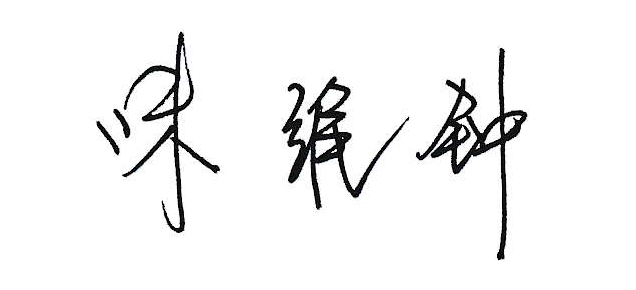 系（专业）课程委员会审查意见：我系（专业）课程委员会已对本课程教学大纲进行了审查，同意执行。系（专业）课程委员会主任签名：                         日期：      年    月    日系（专业）课程委员会审查意见：我系（专业）课程委员会已对本课程教学大纲进行了审查，同意执行。系（专业）课程委员会主任签名：                         日期：      年    月    日系（专业）课程委员会审查意见：我系（专业）课程委员会已对本课程教学大纲进行了审查，同意执行。系（专业）课程委员会主任签名：                         日期：      年    月    日系（专业）课程委员会审查意见：我系（专业）课程委员会已对本课程教学大纲进行了审查，同意执行。系（专业）课程委员会主任签名：                         日期：      年    月    日系（专业）课程委员会审查意见：我系（专业）课程委员会已对本课程教学大纲进行了审查，同意执行。系（专业）课程委员会主任签名：                         日期：      年    月    日系（专业）课程委员会审查意见：我系（专业）课程委员会已对本课程教学大纲进行了审查，同意执行。系（专业）课程委员会主任签名：                         日期：      年    月    日系（专业）课程委员会审查意见：我系（专业）课程委员会已对本课程教学大纲进行了审查，同意执行。系（专业）课程委员会主任签名：                         日期：      年    月    日系（专业）课程委员会审查意见：我系（专业）课程委员会已对本课程教学大纲进行了审查，同意执行。系（专业）课程委员会主任签名：                         日期：      年    月    日系（专业）课程委员会审查意见：我系（专业）课程委员会已对本课程教学大纲进行了审查，同意执行。系（专业）课程委员会主任签名：                         日期：      年    月    日系（专业）课程委员会审查意见：我系（专业）课程委员会已对本课程教学大纲进行了审查，同意执行。系（专业）课程委员会主任签名：                         日期：      年    月    日